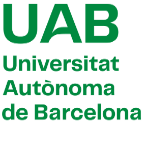 En/Na____________________________________________________________, amb DNI/ TIE/Passaport núm. ___________________________,Atesa la possibilitat de demanar l’accés per experiència professional sense disposar de titulació universitària i acomplint els requisits demanats pel programa formatiu,Demano accedir al Diploma_________________________________________________________Documentació aportada:--Signatura electrònica_____________________________________________________________________________________________La direcció del programa formatiu, vista la petició i havent verificat que la documentació aportada compleix els requisits i perfils d’accès demanats, dona el seu vistiplau al procés d’admissió en aquest programa formatiuSignatura electrònica de la direcció de l’estudi